          [АРАР                                                             ПОСТАНОВЛЕНИЕ      30  август     2017  й.                  №169                          30 августа   2017 г.О создании инвентаризационной  комиссии для  проведения  инвентаризации  дворовых и общественных  территорий,  объектов  недвижимости   имущества и земельных участков,  уровня   благоустройства   индивидуальных  жилых  домов  и  земельных  участков, предоставленных  для  их  размещения Руководствуясь ст.ст.33, 43 Федерального закона от 06.10.2003г. № 131-ФЗ  «Об общих принципах организации местного самоуправления в Российской Федерации», Правилами предоставления и распределения субсидий из федерального бюджета бюджетам субъектов Российской Федерации на поддержку государственных программ субъектов Российской Федерации и муниципальных программ формирования современной городской среды, утвержденными постановлением Правительства Российской Федерации от 10.02.2017г. N 169, ст.11, 14 Закона Республики Башкортостан от 18.03.2005г.   № 162-з «О местном самоуправлении в Республике Башкортостан», Уставом сельского  поселения  Чекмагушевский   сельсовет муниципального района Чекмагушевский район Республики Башкортостан,  Администрация  сельского  поселения  Чекмагушевский  сельсовет муниципального района Чекмагушевский район Республики Башкортостан  постановляет:1.Утвердить состав инвентаризационной  комиссии для  проведения  инвентаризации  дворовых и общественных  территорий,  объектов  недвижимости   имущества и земельных участков,  уровня   благоустройства   индивидуальных  жилых  домов  и  земельных  участков, предоставленных для  их  размещения (далее  -  Комиссия).2. Комиссии  провести  инвентаризацию  30-31  августа  2017  года  в  соответствии  с  действующими  законодательствами.3. Настоящее постановление разместить на официальном сайте администрации сельского поселения Чекмагушевский  сельсовет муниципального района Чекмагушевский район Республики Башкортостан на информационно-телекоммуникационной сети «Интернет».        4. Контроль за выполнением настоящего постановления оставляю за собой.        5. Настоящее постановление вступает в силу со дня подписания.Глава сельского  поселения                                          И.А.КунафинУТВЕРЖДЕНО Постановлением Администрации сельского поселения  Чекмагушевский  сельсоветмуниципального района Чекмагушевский район Республики Башкортостан от  «30» августа 2017г. №169Состав инвентаризационной  комиссии для  проведения  инвентаризации  дворовых и общественных  территорий,  объектов  недвижимости   имущества и земельных участков,  уровня   благоустройства   индивидуальных  жилых  домов  и  земельных  участков, предоставленных для  их  размещенияУправляющий делами                                                                М.М.ГимаеваБАШ[ОРТОСТАН  РЕСПУБЛИКА]ЫСА[МА{ОШ  РАЙОНЫ муниципаль районЫНЫ@   СА[МА{ОШ АУЫЛ СОВЕТЫ АУЫЛ  БИЛ^м^]Е ХАКИМИ^ТЕ 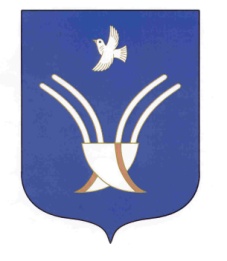 АДМИНИСТРАЦИЯ          сельского поселения ЧЕКмаГУшевский сельсоветмуниципального района Чекмагушевский район Республики БашкортостанПредседатель комиссии:Председатель комиссии:Кунафин И.А.- глава сельского  поселения  Чекмагушевский сельсовет муниципального  района  Чекмагушевский  район Республики Башкортостан Заместитель председателя комиссии:Заместитель председателя комиссии:Агиев Р.К. - депутат  Совета  муниципального  района  Чекмагушевский район Республики Башкортостан, исполнительный директор ООО «Чекмагушевское  ПУЖКХ» (по согласованию)Члены комиссии:Рахимов И.А.- депутат  сельского  поселения  Чекмагушевский сельсовет муниципального  района  Чекмагушевский  района  Республики Башкортостан,  директор МУП  «Чекмагушэлектросеть РБ» (по согласованию)Шайдуллина Г.А.- главный специалист отдела архитектуры, строительства и ЖКХ Администрации МР Чекмагушевский район РБ (по  согласованию)Гутупова Г.Н.- специалист  I категории Администрации сельского  поселения  Чекмагушевский сельсовет муниципального  района  Чекмагушевский  район  Республики Башкортостан - представители собственников  помещений  в МКД, представители  лиц, в чьем ведении  (на правах  собственности, пользования, аренды)  находятся  территории  Секретарь:Муратова Г.Р.- специалист I категории Администрации сельского  поселения  Чекмагушевский сельсовет муниципального  района  Чекмагушевский  района  Республики Башкортостан  